Муниципальное дошкольное образовательное учрежденик «Детский сад комбинированного вида № 18 «Берёзка» Буденновска буденовского районаПринято                                       Утверждаю:на педагогическом совете        Заведующий МДОУ ДС № 18 «Берёзка»от 15.09.2017 года                       Кузьмина О.И.Рабочая программапедагога-психолога по работе с детьми ЗПРПедагог-психологСмирнова Я.А.Высшая категорияСодержаниеЦелевой раздел.Пояснительная записка.Нормативно-правовые документы.Цель и задачи программы.Принципы, этапы, методы работы программы.Особенности развития детей с задержкой психического развития.Целевые ориентиры.Содержательный раздел.Коррекционно-развивающая работа педагога-психолога с воспитанниками ДОУ.Психолого-педагогическое обследование детей с ОВЗ.Взаимодействие педагога-психолога со специалистами ДОУ.Перспективный план взаимодействия с семьями воспитанников.Перспективный план работы педагога-психолога.Организационный раздел.Комплекс диагностических методик для обследования детей ДОУ.Комплекс игр и упражнений по развитию психических процессов.Методическое обеспечение.Целевой разделПояснительная запискаНормативно-правовые документыВ рабочей программе определены коррекционные задачи, основные направления работы, условия и средства формирования фонетико-фонематической, лексико-грамматической сторон и связной речи, развития познавательных способностей детей старшего дошкольного возраста с задержкой психического развития.Программа разработана в соответствии со следующими нормативными документами: Федеральный закон от 29.12.2012 N 273-Ф3 «Об образовании в Российской Федерации»; Типовое положение о дошкольном образовательном учреждении, утвержденное постановлением Правительства РФ от 12.09.2008г. № 666; "Санитарно-эпидемиологические требования к устройству, содержанию и организации режима работы в дошкольных организациях" СанПиН2.4.1.3049-13; Приказ Министерства образования и науки Российской Федерации от 23 ноября 2009 г. N 655 «Об утверждении и введении в действие федеральных государственных требований к структуре основной общеобразовательной программы дошкольного образования»; Федеральные государственные требования к структуре основной образовательной программы дошкольного образования (ФГОС); Методические рекомендации по составлению образовательной программы ДОУ N 655 от 23 ноября 2009г.Цель и задачи программыРабочая программа разработана с учетом целей и задач адаптированной образовательной программы ГКДОУ, потребностей и возможностей воспитанников ДОУ. Современное образование предусматривает комплексное, всестороннее обновление всех областей образовательной системы в соответствии с требованиями к обучению. Эти изменения касаются вопросов организации образовательной деятельности, технологий и содержания.Одной из ведущих линий образования является достижение нового современного качества дошкольного образования. Это вызывает необходимость разработки современных коррекционно - образовательных технологий, обновления содержания работы групп компенсирующей направленности для детей с ЗПР.Настоящая программа носит коррекционно-развивающий характер. Она предназначена для обучения и воспитания детей 5 - 7 лет с задержкой психического развития, принятых в дошкольное учреждение.Основной базой рабочей программы является: Программа «Подготовка к школе детей с задержкой психического развития» Шевченко С.Т. «Система работы с дошкольниками с задержкой психического развития в условиях дошкольного образовательного учреждения», под редакцией Т.Г.Неретиной Т. Г. «Система профилактической работы с детьми над познавательными психическими процессами по программам развития Е.А. Алябьевой Е.А., Айдаралиевой Б.Ж., Степановой С.С., Васильевой Н.Н., Барановой Ф.Ю, Зиминой Л.В.».Содержание программы определено с учетом дидактических принципов, которые для детей с ЗПР приобретают особую значимость: от простого к сложному, систематичность, доступность и повторяемость материала.Теоретической основой программы являются положения, разработанные в отечественной психологии Л.С. Выготским, П.Я. Гальпериным, В.В. Давыдовым, А.В. Запорожцем, А.Н. Леонтьевым, Д.Б. Элькониным и другими учеными, об общности основных закономерностей психического развития в норме и патологии, о сензитивных возрастах, о соотношении коррекции и развития, об актуальном и потенциальном уровнях развития (зоне ближайшего развития), о соотношении обучения и развития, о роли дошкольного детства в процессе социализации, о значении деятельности в развитии, о роли знака в «культурном» развитии ребенка и т. д.		В последние годы количество детей с задержкой психического развития неуклонно растет. Число учащихся начальной школы, не справляющихся с требованиями стандартной школьной программы, за последние 20 лет возросло в 2- 2,5 раза. По данным медицинской статистики за 9 лет обучения в школе (с 1 класса по 9) количество здоровых детей сокращается в 4 - 5 раз, составляя лишь 10- 15% от общего числа учеников.Сегодня 80% систематической школьной неуспеваемости связано с интеллектуальной неспособностью и задержкой психического развития. Каждый 10 ребенок имеет недоразвитие познавательных интересов, а адаптация и интеграция детей с ограниченными возможностями - одна из актуальнейших и наиболее сложных теоретических и практических проблем. В связи с этим важное значение приобретает коррекционно-развивающая работа с данной группой детей. Анализ реальной ситуации, сложившейся в настоящее время в системе воспитания детей дошкольного возраста показал, что количество детей, имеющих отклонения в речевом развитии, неуклонно растет. Как показывают исследования речевой деятельности детей с отклонениями в развитии (Р. Е. Левина, Г. А. Каше, Л. Ф. Спирова, Т. Б. Филичева, М. Ф. Фомичева, Г. В. Чиркина, С. Н. Шаховская и др.), обучение детей позволяет не только полностью устранить речевые нарушения, но и сформировать речевую базу еще в дошкольный период.Своевременное и личностно-ориентированное воздействие на нарушенные звенья речевой функции позволяет вернуть ребенка на онтогенетический путь развития. Это является необходимым условием полноценной интеграции дошкольников с ФФН в среду нормально развивающихся сверстников.В создании условий для преодоления проблем в развитии детей с ЗПР основную роль играет взаимодействие всех сторон образовательного процесса: педагога - психолога, учителя - дефектолога, учителя - логопеда, воспитателя, родителей как специальная помощь ребенку в процессе обучения и воспитания.Цель программы: осуществление коррекционно - развивающей работы с детьми в условиях интегрированного обучения для дальнейшей социальной адаптации и полноценного развития личности ребенка.Задачи: развивитие психических процессов у детей; коррекция негативных тенденций развития; развитие индивидуальных качеств и возможностей каждого      ребенка;профилактика вторичных отклонений в развитии детей.Условия реализации программы:Необходимым условием реализации программы является взаимодействие специалистов ГКДОУ, обладающие необходимыми знаниями о характерных особенностях детей в особенности с ОВЗ, о современных формах и методах работы с различными категориями детей. Программа составлена с учетом возрастных и специфических особенностей детей.Объем программы: Программа рассчитана на комплекс занятий, осуществляемых в течение учебного года.Формы занятий: индивидуальная.Форма работы: 1 раз в неделю - индивидуальное занятие.Время поведения занятий: продолжительность занятий может варьироваться от 15 -  до30 минут.Возраст: 4-7 лет.Принципы, этапы, метоты работы программы.Принципы построения программы. Системность коррекционных, профилактических и развивающих  задач. Единство диагностики и коррекции. Учёт возрастных, психологических и индивидуальных              особенностей ребенка. Комплексность методов психологического воздействия. Возрастание сложности. Учет объема и степени разнообразия материала.Этапы работы: Организационно-методический этап. Включает в себя набор детей в группу, определение индивидуального образовательного маршрута по рекомендации комиссии ПМПК Диагностический этап. Проведение индивидуальной и групповой диагностики детей, сбор анамнестических данных. Диагностическое обследование ребенка проводит каждый специалист (учитель - дефектолог, педагог - психолог, учитель - логопед). Коррекционно - развивающий этап. Индивидуальные и групповые занятия со специалистами. Заключительный этап. Проведение итоговой диагностики. Подведение итогов.Диагностическое обследование детей проводится трижды в год, в начале, в середине и в конце учебного года. Анализ работы по программе.На каждом занятии закладывается основа для формирующего воздействия на ряд психических сфер и создаются условия для расширения межфункционального взаимодействия и образования новых психологических и функциональных систем.Основные методы программы:- Метод двигательных ритмов. Направлен на формирование межфункционального взаимодействия:	формирование слухомоторныхкоординаций, произвольной регуляции движений, слухового внимания. Он создает основу для появления таких характеристик моторики детей, как плавность, переключаемость, быстрота и координация движений рук и ног и др. Таким образом, повышается эмоциональный тонус, работоспособность у детей, закладывается основа вхождения в работу, возникает сплоченность группы. Метод тактильного опознания предметов. Направлен на повышение точности тактильности восприятия, развития межмодального переноса, формирование тонкой моторики руки. Метод звукодыхательных упражнений. Направлен на стимуляцию стволовых отделов головного мозга, развитие межполушарного взаимодействия, развитие лобных отделов; развивает самоконтроль и произвольность. Единственный ритм, которым произвольно может здесь управлять человек, - ритм дыхания и движения. Нейропсихологическая коррекция строится на автоматизации и ритмировании организма ребенка через базовые многоуровневые приемы. Релаксационный метод. Направлен на формирование произвольного внимания, дифференцированных двигательных и психических реакций, что придает психомоторному развитию ребенка своеобразную равномерность. Метод нормализует гипертонус и гипотонус мышц, способствует снятию синкинезий и мышечных зажимов. Развивает чувствование своего тела, способствует обогащению и дифференциации сенсорной информации от самого тела. Метод подвижных игр. Обеспечивает развитие межполушарного взаимодействия, мышечных зажимов. Перекрестные движения рук, нос и глаз активизируют развитие мозолистого тела. При регулярном выполнении реципрокных движении образуется и активизируется большое количество нервных путей, связывающих полушария головного мозга, что обеспечивает развитие психических функций. Медленное выполнение перекрестных движений способствует активизации вестибулярного аппарата и лобных долей мозга. Арт-терапевтический метод. Способствует активизации мозга в целом: межполушарному взаимодействию, активизации корково-подкорковых структур, лобных отделов. Конструктивно-рисуночный метод. Формирует устойчивые координаты («лево-право», «верх-низ»), сомато-пространственный гнозис, зрительно-моторные координации. Метод дидактических игр. Направлен на развитие познавательных способностей детей: памяти, внимания, мышления; развивает самоконтроль и произвольность. Позволяет максимально развивать способности каждого ребенка, а именно: совершенствовать умение различать и называть предметы ближайшего окружения, упражнять группировать однородные предметы, выделять и выбирать предметы с заданным свойством и пр. Метод психогимнастики. Помогает преодолеть двигательный автоматизм, позволяет снять мышечные зажимы, развивает мимику и пантомимику. Дает возможность освоить элементы техники выразительных движений. Этюды на выразительность жестов и тренировку отдельных групп мышц способствуют развитию и осознаний эмоциональных реакций. В результате дети лучше чувствуют и осознают свое тело, свои чувства и переживания, могут более адекватно их выразить, что создает дополнительные условия для развития. Кроме того, выразительные движения являются неотъемлемым компонентом эмоциональной, чувственной сферы человека, так как нет такой эмоции, переживания, которые бы не выражались в телесном движении. В результате дети лучше чувствуют и осознают свое тело, свои чувства и переживания, могут более адекватно и выразить, что создает дополнительные условия для развития. Метод коммуникативных игр. Способствует активизации мозга в целом: межполушарному взаимодействию, активизации корково-подкорковых структур, лобных отделов. Парные упражнения способствуют расширению «открытости» по отношению к партнеру — способности чувствовать, понимать и принимать его. Групповые упражнения через организацию совместной деятельности дают ребенку навыки взаимодействия в коллективе, формируется способность к произвольной регуляции поведения, взаимоотношений со сверстниками и со взрослыми, позволяет повысить уровень социализации.Материально-техническая база: помещение для проведения занятий; наличие специализированных методических материалов,  пособий; диагностический инструментарий.Алгоритм сопровождения: Диагностика (комплексная диагностика педагога-психолога, учителя- логопеда, учителя - дефектолога) с целью выявления дальнейшего образовательного маршрута; Индивидуальное консультирование родителей (о дальнейшем маршруте обучения, о перспективах). Разъяснение специалистами ГКДОУ необходимости специального коррекционного обучения;Коррекционно-развивающая работа. Организуется комплексное сопровождение ребенка с учетом его потенциальных возможностей. Формируются коррекционно-развивающие группы на основе данных диагностики и направлений ПМПК. Итоговая диагностика воспитанников (комплексная диагностика педагога- психолога, учителя-логопеда, учителя - дефектолога).Организуя занятия с детьми с особыми образовательными потребностями, реализуются следующие функции: Эмпатическое принятие ребенка. Создание психологической атмосферы и психологической безопасности. Эмоциональная поддержка ребенка. Постановка креативной задачи и обеспечение ее принятия ребенком. Тематическое структурирование задачи. Помощь в поиске формы выражения темы. Отражение и вербализация чувств и переживаний ребенка, актуализируемых в процессе рисования и опредмеченных в его продукте.Психологический блок работы включает следующие задачи:• Формирование у ребенка представлений о самом себе, осознание своих качеств и возможностей: осознание себя, своих особенностей, своих желаний и потребностей; осознание нужности и функциональной значимости частей тела; реализация своего потенциала.• Развитие эмоционально-волевой сферы у детей: различие, осознание, дифференциация своих чувств, адекватное реагирование на различные жизненные ситуации; различие, осознание эмоций других людей; развитие произвольного поведения;• Обучение взаимодействия детей друг с другом и со взрослым: развитие навыков сотрудничества ребенка со взрослыми и сверстниками; воспитание навыков продуктивного взаимодействия в процессе совместной деятельности; приобретение положительного опыта сотрудничества, взаимопонимания; усвоение детьми общественного опыта и социальное развитие.Особенности развития детей с задержкой психического развития.Понятие «дети с ограниченными возможностями» охватывает категорию лиц, жизнедеятельность которых характеризуется какими-либо ограничениями или отсутствием способности осуществлять деятельность способом или в рамках, считающихся нормальными для человека данного возраста. Это понятие характеризуется чрезмерностью или недостаточностью по сравнению с обычным в поведении или деятельности; может быть временным или постоянным, а также прогрессирующим и регрессивным. По мнению Т.В. Егоровой дети с ограниченными возможностями здоровья - это дети, состояние здоровья которых препятствует освоению образовательных программ вне специальных условий обучения и воспитания. Нарушение недостатков может возникнуть внезапно после несчастного случая, болезни, а может усиливаться на протяжении длительного времени, например, вследствие воздействия неблагоприятных факторов окружающей среды, вследствие длительно текущего хронического заболевания. Недостаток нарушение могут устраняться (полностью или частично) медицинскими и (или) психолого-педагогическими, социальными средствами или уменьшаться в своем проявлении.Вариативность отклонений в развитии воспитанников ДОУ имеет широкий диапазон: от состояния пограничного с умственной отсталостью - до «педагогической запущенности» или легких проявлений социальной дезадаптации. При этом столь выраженный диапазон различий наблюдается не только по группе с ОВЗ в целом, но и в каждой входящей в нее категории детей. У разных детей страдают разные компоненты их психической, психологической и физической деятельности. Трудности, которые испытывают дети с ОВЗ, обусловлены недостатками как в регуляционном компоненте психической деятельности (недостаточностью внимания, незрелостью мотивационной сферы, общей познавательной пассивностью и сниженным самоконтролем), так и в ее операциональном компоненте (сниженным уровнем развития отдельных психических процессов, моторными нарушениями, нарушениями работоспособности).Приему в ДОУ и группы для детей с ОВЗ подлежат дети с диагнозом ЗПР.Основным показанием к приему является:-ЗПР церебрально-органического генеза;-ЗПР по типу конституционального и психофизического инфантилизма;-ЗПР соматогенного происхождения;-ЗПР психогенного происхождения (психическая инфантилизация).Дети с ЗПР имеют потенциально сохранные возможности и интеллектуального развития, однако для них характерны нарушения познавательной деятельности в связи с незрелостью эмоционально-волевой сферы, двигательной расторможенностью или вялостью. Недостаточная выраженность познавательных интересов у детей с ЗПРсочетается с незрелостью высших психических функций: память, внимание, плохой координацией движений.У детей данной категории все основные психические новообразования возраста формируются с запаздыванием и имеют качественное своеобразие. Для них характерна значительная неоднородность нарушенных и сохранных звеньев психической деятельности, а так же ярко выраженная неравномерность формирования разных сторон психической деятельности. Такие дети не имеют нарушений отдельных анализаторов и крупных поражений мозговых структур, но отличаются незрелостью сложных форм поведения, целенаправленной деятельности на фоне быстрой истощаемости, утомляемости, нарушенной работоспособности, в основе ЗПР - органическое заболевание ЦНС.Возрастные психологические особенности дошкольников 5 - 6 лет с задержкой психического развития.низкий уровень развития восприятия (по сравнению с нормально развивающимися сверстниками);отклонения в развитии внимания:	неустойчивость, рассеянность, низкая концентрация, трудности переключения;неравномерная работоспособность;отклонения в развитии памяти: заметное преобладание наглядной памяти над словесной, большая сохранность непроизвольной памяти по сравнению с произвольной, недостаточный объём и точность запоминания;выраженное отставание и своеобразие обнаруживается и в развитии познавательной деятельности: дети не владеют представлениями об основных цветах, геометрических формах, времени и пространстве;нарушен поэтапный контроль над выполняемой деятельностью: они часто не замечают несоответствия своей работы предложенному образцу, не всегда находят допущенные ошибки, даже после просьбы взрослого проверить выполненную работу;снижена потребность в общении как со сверстниками, так и со взрослыми;нарушения речи: одни используют довербальные средства общения, другие пользуются простой фразой, аграмматичной, структурно нарушенной;Возрастные психологические особенности дошкольников 6 - 7 лет с задержкой психического развития.ослаблено здоровье и отмечается сниженный уровень физического и психофизического развития;несформирована мотивационная готовность. Даже если ребенок хочет идти в школу, в большей степени его привлекает учебная атрибутика - в школе он будет играть, а не учиться;отмечается низкий уровень эмоционально-волевой готовности. Ребенок не можетподчиниться правилам дисциплины, неспособен к длительным интеллектуальным усилиям;несформированы все структурные компоненты учебной деятельности;испытывают трудности при выполнении заданий, связанных на развитие мелкой моторики;непроизвольное внимание развито значительно лучше, чем произвольное;несоответствие между уровнем наглядно действенных операций и словесно-логического мышления;могут быть нарушены эмоциональные контакты с близкими взрослыми, дети слабо ориентируются в нравственно-этических нормах поведения.Целевые ориентиры.Сформированы перцептивные действия (рассматривания, выслушивания, ощупывания). Овладевают системой сенсорных эталонов. Соединяют сенсорный опыт со словом.Сформировано представление о самом себе, овладевает элементарными навыками для выстраивания адекватной системы, положительных личностных оценок, позитивного отношения к себе.Сотрудничает со взрослыми и сверстниками, овладевает навыком продуктивного взаимодействия в процессе совместной деятельности.Сформировано адекватное восприятие окружающих предметов и явлений.Овладевает единым процессом познания реального мира через тесное взаимодействие трех основных форм мышления: наглядно - действенного, наглядно - образного и словесно - логического.Усваивает количественные и качественные отношения между предметами. Сопоставляют предметы по форме, величине, пространственному расположению и по количеству. Понимают, что количество не зависит от величины, цвета, формы и расположения.Формируется представление о различных предметах и явлениях окружающей действительности, о человеке, видах его деятельности и взаимодействия с природой.Развивается речь и коммуникативные способности во всех видах детской деятельности, в повседневной жизни, в процессе общения с членами семьи, со взрослыми, сверстниками.Развивается мелкая моторика, сформировано хватание, выделение каждого пальца, выработана согласованность действий обеих рук, определена ведущая рука.Содержательный разделКоррекционно-развивающая работа педагога-психолога с воспитанниками ГКДОУ.Зона компетенции педагога-психолога в организации и проведении коррекционной работы ГКДОУ обусловлена имеющимися у детей отклонениями, приведшими к нарушению умственной работоспособности, недостаткам общей и мелкой моторики, трудностям во взаимодействии с окружающим миром, изменению способов коммуникации и средств общения, недостаточности словесного опосредствования, в частности — вербализации, искажению познания окружающего мира, бедности социального опыта, изменениями в становлении личности.При определении коррекционной работы в интеграционном образовательном пространстве ГКДОУ учитывается, что каждая категория детей с различными психическими, физическими нарушениями в развитии помимо общих закономерностей развития имеет специфические психолого-педагогические особенности, отличающие одну категорию детей от другой. Для реализации психолого-педагогического компонента коррекционной работы предусмотрено создание индивидуального образовательного маршрута, который предполагает постепенное включение таких детей в коллектив сверстников с помощью взрослого (воспитателя), чьи усилия направлены, в числе прочих, на формирование у детей с нарушениями развития умения взаимодействовать в едином детском коллективе.Учитывая, что дети с ОВЗ могут реализовать свой потенциал лишь при условии вовремя начатого и адекватно организованного процесса воспитания и обучения, удовлетворения как общих с нормально развивающимися детьми, так и их особых образовательных потребностей, заданных характером нарушения их психического развития (Н. Н. Малофеев, О. И. Кукушкина, Е. Л. Гончарова, О. С. Никольская), педагог-психолог обеспечивает психолого-педагогическое сопровождение реализуемых специальных (коррекционных) образовательных программ для дошкольников, имеющих различные отклонения в развитии.Коррекционно-развивающая работа строится на основе комплексного психолого-медико-педагогического подхода, который выражается в следующем:комплексная 	диагностика	 интеллектуального	и	личностногоразвития воспитанников;анализ личных дел воспитанников и медицинских карт;развивающие и коррекционные занятия с детьми;сотрудничество с центрами психолого-педагогической реабилитации и коррекции;участие в ПМПК с предоставлением материалов.Цель коррекционной работы: коррекция недостатков развития, выявление резервных возможностей ребенка для обеспечения индивидуального подхода и обеспечение нормального развития в соответствии с нормой развития в соответствующем возрасте.Для этого предусмотрено: коррекция отношений между детьми; коррекция индивидуально-психологических отклонений в поведении, общении, развитии ребёнка; коррекционная работа по развитию эмоционально-чувственной сферы ребёнка; поддержка детей группы риска с повышенной тревожностью, агрессивностью, депрессивностью; помощь в урегулировании отношений детей и родителей.Психолого-педагогическое обследование детей с ограниченными возможностями здоровьяДля успешности воспитания и обучения детей с ОВЗ необходима правильная оценка их возможностей и выявление особых образовательных потребностей. В связи с этим особая роль отводится психолого-медико-педагогической диагностике, позволяющей:выявить индивидуальные психолого-педагогические особенности ребенка с ОВЗ;определить оптимальный педагогический маршрут;обеспечить индивидуальным сопровождением каждого ребенка с ОВЗ в дошкольном учреждении;спланировать коррекционные мероприятия, разработать программы коррекционной работы;оценить динамику развития и эффективность коррекционной работы; определить условия воспитания и обучения ребенка;консультировать родителей ребенка.Все полученные данные заносятся в карту психолого-медико- педагогического сопровождения ребенка. В карте указывается, где, как и кем воспитывался ребенок до момента поступления в дошкольное учреждение.    Проводится анализ данных о семье ребенка и наследственности; описывается состав семьи, возраст и образовательный уровень каждого ее члена, характерологические особенности родителей; фиксируются психические, неврологические, хронические соматические заболевания родственников, патологические особенности их физического облика. Описываются семейно - бытовые условия, в которых воспитывается ребенок, место и характер работы родителей; дается оценка взаимоотношений в семье, отношения к ребенку; фиксируются случаи приверженности одного или обоих родителей к алкоголю или наркотикам.Данная информация обязательна для изучения педагогами и воспитателями, работающими с ребенком, с целью создания необходимых условий для его развития в дошкольном учреждении.Психолого-педагогическое обследование является одним из компонентов комплексного подхода в изучении развития детей с ОВЗ. Его результаты рассматриваются в совокупности с другими данными о ребенке.Изучение и выявление особенностей познавательной деятельности, установления характера нарушений, потенциальных возможностей ребенка дает возможность прогнозировать его развитие (создание индивидуального образовательного маршрута).Основной целью применения психологической диагностики является определение уровня умственного развития и состояния интеллекта детей с ОВЗ. Психодиагностическое обследование ребенка с проблемами в развитии является системным и включает в себя изучение всех сторон психики (познавательная деятельность, речь, эмоционально-волевая сфера, личностное развитие). В качестве источников диагностического инструментария используются научно-практические разработки С. Д. Забрамной, Е. А. Стребелевой, М. М. Семаго. По результатам проведенных обследований проводится качественный анализ, который предполагает оценку особенностей процесса выполнения ребенком заданий и допускаемых ошибок на основе системы качественных показателей.Качественные показатели, характеризующие эмоциональную сферу и поведение ребенка: особенности контакта ребенка; эмоциональная реакция на ситуацию обследования; реакция на одобрение; реакция на неудачи; эмоциональное состояние во время выполнения заданий; эмоциональная подвижность; особенности общения; реакция на результат.Качественные показатели, характеризующие деятельность ребенка: наличие и стойкость интереса к заданию; понимание инструкции; самостоятельность выполнения задания; характер деятельности (целенаправленность и активность); темп и динамика деятельности, особенности регуляции деятельности; работоспособность; организация помощи.Качественные показатели, характеризующие особенности познавательной сферы и моторной функции ребенка: особенности внимания, восприятия, памяти, мышления, речи; особенности моторной функции.В комплексной оценке психического развития и потенциальных возможностей детей с комплексными нарушениями для определения содержания дальнейшего обучения проводится педагогическое обследование. Оно предусматривает: получение сведений о ребенке, раскрывающих знания, умения, навыки, которыми он должен обладать на определенном возрастном этапе, установление основных проблем в обучении, темпа усвоения материала, выявление особенностей образовательной деятельности дошкольников с ОВЗ. При этом используются такие методы, как непосредственная беседа с ребенком и родителями, анализ работ дошкольника (рисунков, поделок и др.), педагогическое наблюдение. Особое место отводится наблюдению за познавательной активностью ребенка, в процессе которого отмечается мотивационный аспект деятельности, свидетельствующий о личностной зрелости дошкольника.Полученные сведения позволяют в дальнейшем целенаправленно вносить коррективы в организацию процесса воспитания и обучения детей с ОВЗ.Взаимодействие педагога-психолога со специалистами МДОУС руководителем: Участвует в обсуждении актуальных направлений работы образовательного учреждения, совместно с администрацией планирует свою деятельность с целью достижения поставленных педагогическим коллективом целей и задач. Уточняет запрос на психологическое сопровождение воспитательнообразовательного процесса, на формы и методы работы, которые будут эффективны для данного образовательного учреждения. Осуществляет поддержку в разрешении спорных и конфликтных ситуаций в коллективе. Принимает участие в расстановке кадров с учетом психологических особенностей педагогов и воспитателей. Предоставляет отчетную документацию. Проводит индивидуальное психологическое консультирование (по запросу). Участвует в комплектовании групп с учетом индивидуальных психологических особенностей детей. При необходимости рекомендует администрации направлять ребенка с особенностями развития на ПМПК. Обеспечивает психологическую безопасность всех участников воспитательно - образовательного процесса. Оказывает экстренную психологическую помощь в нештатных и чрезвычайных ситуациях.Со старшим воспитателем: Участвует в разработке основной общеобразовательной программы ДОУ в соответствии с ФГОС. Составляет индивидуальные образовательные маршруты (содержание психолого-педагогической работы по организации взаимодействия взрослых и детей в освоении образовательных областей). Анализирует психологический компонент в организации воспитательной работы в учреждении и вносит предложения по повышению эффективного психологического сопровождения воспитательно-образовательного процесса. Участвует в разработках методических и информационных материалов по психолого-педагогическим вопросам. Разрабатывает программы по повышению психологической компетентности участников образовательного процесса (педагогический коллектив, родители). Участвует в комплектовании кружков и творческих объединений с учетом индивидуальных особенностей дошкольников. В рамках консультативной помощи родителям участвует в выборе дополнительного обучения и его направленности. Участвует в деятельности педагогического и иных советов образовательного учреждения, психолого-педагогических консилиумов, творческих групп. Вносит предложения по совершенствованию образовательного процесса в дошкольном учреждении с точки зрения создания в нем психологического комфорта. Выступает консультантом по вопросам создания предметно-развивающей среды. Представляет документацию установленного образца (план работы, аналитические справки, анализ работы за год). Проводит психологическое сопровождение конкурсов (профессиональных, детских, конкурсов для родителей и т.д.), организованных на базе ДОУ. Участвует в организации и проведении Дня открытых дверей.С воспитателями: Содействует формированию банка развивающих игр с учетом психологических особенностей дошкольников. Участвует совместно с воспитателем в организации и проведении различных праздничных мероприятий Участвует в проведении мониторинга по выявлению уровня сформированности предпосылок учебной деятельности у дошкольников на основании анализа представленных воспитателю рекомендаций по образовательной траектории развития ребенка (в конце учебного года) Оказывает консультативную и практическую помощь воспитателям по соответствующим направлениям их профессиональной деятельности. Составляет психолого-педагогические заключения по материалам исследовательских работ и ориентирует воспитателей в проблемах личностного и социального развития воспитанников. Организует и проводит консультации (индивидуальные, групповые, тематические, проблемные) по вопросам развития детей, а также практического применения психологии для решения педагогических задач, тем самым повышая их социально-психологическую компетентность. Оказывает помощь воспитателям в разработке индивидуального образовательного маршрута дошкольника. Проводит консультирование воспитателей по предупреждению и коррекции отклонений и нарушений в эмоциональной и когнитивной сферах у детей. Осуществляет психологическое сопровождение образовательной деятельности воспитателя. Осуществляет психологическое сопровождение воспитателя в процессе самообразования. Оказывает психологическую профилактическую помощь воспитателям с целью предупреждения у них эмоционального выгорания. Проводит обучение воспитателей навыкам бесконфликтного общения друг с другом (работа в паре). Содействует повышению уровня культуры общения воспитателя с родителями. Организует психопрофилактические мероприятия с целью предупреждения психоэмоционального напряжения у детей (психологические аспекты организации детского сна, питания, режима жизнедеятельности детей).Участвует во внедрении здоровьесберегающих технологий (подготовка руки к письму, правильная осанка и т. д.). Участвует в деятельности по формированию универсальных предпосылок учебной деятельности (активизация внимания и памяти), просвещает воспитателей по данной тематике.С музыкальным руководителем:Оказывает помощь в рамках психологического сопровождения деятельности музыкального руководителя. Помогает в создании эмоционального настроя, повышении внимания. Участвует в подборе музыкального сопровождения для проведения релаксационных упражнений на музыкальных занятиях. Проводит совместные занятия со старшими дошкольниками с целью развития творческого воображения, фантазии, психологического раскрепощения каждого ребенка. Учит детей определять, анализировать и обозначать словами свои переживания, работая над их эмоциональным развитием, в ходе прослушивания различных музыкальных произведений (для комплексных занятий). Оказывает консультативную помощь в разработке сценариев, праздников, программ развлечений и досуга, распределении ролей. Осуществляет сопровождение на занятиях, при подготовке и проведении праздников, досуга развития памяти, внимания, координации движений. Участвует в проведении музыкальной терапии. Участвует в организации и проведении театрализованных представлений. Обеспечивает психологическую безопасность во время проведения массовых праздничных мероприятий.С воспитателем по физической культуре: Участвует в составлении программы психолого-педагогического сопровождения по физическому развитию в рамках ФГОС. Участвует в выполнении годовых задач детского сада по физическому развитию. Формирует у детей, родителей и сотрудников детского сада осознание понятия «здоровья» и влияния образа жизни на состояние здоровья. Оказывает помощь в подборе игровых упражнений с учетом возрастных и психофизиологических особенностей детей, уровня их развития и состояния здоровья. Способствует развитию мелкомоторных и основных движений. Формирует потребность в двигательной активности и физическом совершенствовании. Способствует взаимодействию детей разных возрастов (например, при организации соревнований между возрастными группами:	старшей и подготовительной). Участвует в поиске новых эффективных методов и в целенаправленной деятельности по оздоровлению. Систематизирует результаты диагностики для постановки дальнейших задач по физическому развитию. Участвует в организации взаимодействия с лечебно-профилактическими учреждениями и центрами (при наличии договора с ними). Способствует внедрению в работу здоровьесберегающих технологий. Способствует формированию у детей волевых качеств (настрой на победу и т.д.) Помогает адаптироваться к новым условиям (спортивные соревнования, конкурсы вне детского сада). Организует психопрофилактические мероприятия с целью предупреждения психоэмоционального напряжения у детей (психопрофилактические прогулки, физкультурная терапия).С учителем-логопедом: Планирует совместно с другими специалистами и организует интеграцию детей с отклонениями в развитии в группе. Оказывает помощь детям в развитии их саморегуляции и самоконтроля на занятиях логопеда. Участвует в обследовании детей с ОВЗ с целью выявления уровня их развития, состояния общей, мелкой артикуляционной моторики, а также особенностей познавательной деятельности, эмоциональной сферы. Разрабатывает индивидуально-ориентированный маршрут психологического сопровождения ребенка и его семьи на основе полученных данных совместно с другими специалистами. Участвует в проведении совместной диагностики детей с отклонениями в развитии. Подбирает материал для закрепления в разных видах детской деятельности полученных логопедических знаний, а именно: работа с разрезными картинками, упражнения с дидактическими игрушками, игры со строительным материалом, сооружение простых построек по образцу и др. Консультирует и направляет родителей к разным специалистам по совместному решению с логопедом. Участвует в разработке сценариев праздников, программ развлечений и досуга, охраняя психику детей при введении отрицательных героев. Участвует в ПМПК (организация работы, составление характеристики и заключений). Совместно с другими специалистами осуществляет психологическое сопровождение детей в период адаптации. Участвует в интегративной образовательно-воспитательной деятельности.С учителем-дефектологом: Изучает психолого-медико-педагогические особенности и условия жизни детей. Выявляет трудности и проблемы и своевременно оказывает психологопедагогическую помощь и поддержку. Определяет задачи, формы, методы социально-психологической работы с детьми с особыми образовательными потребностями Планирует совместно с другими специалистами и организует интеграцию детей с отклонениями в развитии в группе. Способствует установлению гуманных, нравственных, здоровых отношений в социальной среде Обеспечивает психологическую безопасность ребенка. Участвует в обследовании детей с ОВЗ с целью выявления уровня их развития, состояния общей, мелкой моторики, а также особенностей познавательной деятельности, эмоциональной сферы. Разрабатывает индивидуально-ориентированный маршрут психологического сопровождения ребенка и его семьи на основе полученных данных совместно с другими специалистами. Участвует в проведении совместной диагностики детей с отклонениями в развитии. Участвует в ПМПК (организация работы, составление заключений). Оказывает психологическую помощь родителям, воспитывающим детей с ОВЗ.Перспективный план взаимодействия с семьями воспитанниковОбучает родителей: созданию оптимальной развивающей среды дома; методам игрового взаимодействия с ребенкомПроводит: индивидуальные консультации родителей по вопросам воспитания и обучения детей; групповые тематические консультации для родителей; индивидуальные консультации для родителей по запросу; консультации по телефону по вопросам, не требующим личного контакта; информационные беседы; игровые детско-родительские сеансы; психологическую диагностику детей; родительские собрания Знакомит родителей: с психофизиологическими особенностями ребенка с учетом возраста; со способами создания условий для полноценного психического развития ребенка на каждом возрастном этапе.Объясняет родителям значимость: создания условий для успешной социализации детей;обучения игровому взаимодействию с детьми.Формирует: психологическую компетентность родителей в вопросах воспитания, развития детей; потребность в овладении психологическими знаниями; желание использовать психологические знания в интересах гармонизации детско- родительских отношений; модель поведения родителей в ситуациях адаптации ребенка к детскому саду, школе; личностные качества воспитанников с учетом сохранения их индивидуальности (совместно другими специалистами); предпосылки для оптимального перехода детей на следующую возрастную ступень.Перспективный план работыОрганизационный разделКомплекс диагностических методик для обследования детей.Комплекс игр и упражнений по развитию психическихпроцессовРазвитие внимания «Хлопни в ладоши, если услышишь слово, обозначающее животное».Заяц, дерево, печка, стул, пирог, машина, кот, сапоги, ляля, доска, волк, медведь, попугай, хобот, слон, обезьяна, корова, лось, цыпленок, аист, коза, страус. «Встань, если услышишь слово, обозначающее растение».Печка, стул, пирог, машина, кот, сапоги, ляля, доска, волк, медведь,попугай, хобот, слон, обезьяна, корова, лось, цыпленок, кактус, соболь, груша, цветок, береза, верба, дедушка, платье, малыш, сирень, гвоздика, трава, листок, вода, лягушка, яблоко, коровай, лилия, куст, пальма. «Хлопни в ладоши, если услышишь слово, обозначающее животное; встань, если услышишь слово, обозначающее растение».Заяц, дерево, печка, стул, пирог, машина, кот, сапоги, ляля, доска, волк, медведь, попугай, хобот, слон, обезьяна, корова, лось, цыпленок, кактус, соболь, груша, цветок, береза, верба, дедушка, платье, малыш, сирень, гвоздика, трава, листок, вода, лягушка, яблоко, коровай, лилия, куст, пальма, аист, коза, страус. «Найди отличия».Серия сюжетных картинок. Взрослый показывает карточки с двумя разными изображениями. Например, птица и карандаш и дети должны назвать что изображено и в чем отличие (живое, не живое, съедобное или нет и т.д)«Что неправильно?»Взрослый называет предложения, а дети должны оценить и сказать что неправильно. Если они согласны, то хлопают в ладоши, если нет, то топают ногами.Саша навестил бабушку и так обрадовался, что обиделся на нее.У собаки сиреневый хвост.Лене очень нравится Сережа поэтому она его бьет.Все дети любят конфеты.Завтра Новый год.В саду сегодня выпал снегВсе дети любят свою маму.Снег сиреневый.Мама не любит мороженное.Земля плоская.Весной не цветут цветы.Мультфильм попугай Кеша.В гостях у простоквашки (простоквашино)Жили у бабусиДва веселых кролика. Папа может все что угодно.Кошка размером с человека.Солнышко на земле, а море в небе. «Что задумал художник?»Психолог раздает детям недорисованные картинки сказочного леса с деревьями, кустами. Затем детям предлагается дорисовать рисунки и рассказать каждому про свой лес. «Что недорисовано?»Психолог раздает каждому ребенку рисунок на котором не хватает какого то элемента и просит детей дорисовать не хватающий элемент. Н-р: чайник без ручки, петух без хвоста, зонт без трости, лиса без лапы «Нарисуй 10 треугольников, закрась красным карандашом 3 и 5 треугольники». «Расставь точки на своей карточке так, как ты видел».Психолог раздает каждому ребенку квадраты разделенные на четыре каждый и просит повторить рисунок точек, предварительно показав их детям.«Найди пару», «Найди такой же». - дидактическая игра с использованием стимульного материала в виде карточек с изображением одинаковых и различающихся предметов, овощей и фруктов или животных. «Раскрась фрукт» (как только проявляется небрежность, работа прекращается)Детям дают картинки с черно-белыми изображениями овощей и фруктов и предлагают раскрасить только фрукт соответствующим цветом.«Копирование образца»Детям предлагается составить дорожку или узор из фигур, начинают с 3-4 элементов, когда каждый ребенок освоиться с таким заданием, усложняют добавляя еще детали. Далее нужно попросить детей посмотреть узор, отвернуться. Педагог изменяет узор и просит восстановить его. Усложненный вариант: уберите дорожку с поля зрения и предложить выложить повторно.«Найди такой же предмет».На столе лежат вырезанные из картона рисунки на одном из которых нарисованы круг, на другом квадрат, треугольник и т.д. детям предлагается найти пару.«Рисую палочки».Педагог дает ребенку лист бумаги и кисточку и просит нарисовать свое настроение с помощью разноцветных палочек. Затем просит нарисовать настроение мамы, папы, кошки и т.д.«Расставь значки»Психолог раздает каждому ребенку лист в клеточку и просит повторить рисунок значков в каждой клеточке по предъявленному образцу, можно усложнить дав задание воспроизвести по памяти.Развитие восприятия«Назови фигуру»Взрослый предъявляет разные геометрические фигуры и просит их назвать какая форма, цвет и размер, просит разложить образцы по цвету и форме. «Геометрическое лото» - дидактическая игра собирание геометрических фигур из частей1.2«Нарисуй фигуру, которую я назову».«Закрась фигуры».Ребенку показывают карточку с изображением на ней геометрические фигуры различных размеров. Затем, ему дают задание соединить похожие фигуры стрелками и закрасить самую большую и самую маленькую.«Из каких фигур состоит предмет?» (вариативность).Детям показывают куб, параллелограмм и цилиндр и просятпредложить варианты геометрических фигур из которых состоят объемные фигуры«Составь целое из частей (с геометрическими фигурами) (вариативность)».Педагог показывает бумагу: «Посмотрите, у меня один большой лист бумаги. (Раздает каждому по такому же листу.) У вас такие же листы. Сейчас будто много маленьких листочков.(Отрывает кусочки и кладет их на подносики, берет глину.) Это большой кусок глины. (Раздает такие же детям. Щепотью отрывает маленькие кусочки глины и кладет их на подносики. Предлагает детям повторить действия.) Теперь у меня будет один большой кусок глины. (Сминает все кусочки.) Сделайте один кусок глины». Дети подражают действиям взрослого.«Рисование картин, состоящих из геометрических фигур» «Кто больше найдет в группе предметов треугольной, круглой формы, в форме куба и т.д.». «Дорисуй фигуры».Педагог раздает детям изображение не дорисованных геометрических фигур и просит сначала назвать их, а затем дорисовать эти фигуры«Угадай, что хотел нарисовать художник?».Психолог раздает каждому ребенку рисунок на котором не хватает какого то элемента и просит детей дорисовать не хватающий элемент. Н-р: бабочка без крылышка, ножницы без ручки, дерево без листьев,цветок без лепестков и т.д. «Радужный хоровод».Педагог демонстрирует волшебную игру красок обучая детей смешивать цвета, просит нарисовать вместе с ним радугу. "Каждый (красный) охотник (оранжевый), желает (желтый) знать (зеленый) знать где (голубой) сидит (сидит) фазан (фиолетовый).«Уточним цвет предметов (вариативность)».Педагог демонстрирует цветные предметы разной формы и величины и просит детей назвать предмет и форму, цвет и найти еще предметы такого же цвета в кабинете.«Цветное лото». дидактическая игра выкладывание узоров одного цвета, можно использовать мозаику.«Найди 5 предметов одного цвета» (вариативность).Педагог просит детей найти пять предметов во круг себя одинакового цвета и изобразить один из них на листе бумаги карандашом такого же цвета. «Рассматривание часов, движения секундной стрелки».«Посиди тихо и встань, когда минута закончится (по мнению ребёнка)»- упражнение на восприятие пространства и времени. «Сделай за 1 минуту: разрежь бумагу на полоски (заранее разлинованные листы бумаги, ширина полос — 3 см; нарисуй фигуры; сложи палочки в коробку и т.д.)».Беседа по картинкам (части суток)- дидактические картинки по времени день, ночь, утро - вечер.«Разложи картинки».Детям предлагается разложить картинки по временам года, и по временам суток. «Я начну, ты продолжай, дни недели называй!»Изучение дней неделей, сколько дней в неделе, месяце сколькомесяцев в году.«Угадай время года по описанию (вариативность)».Педагог предъявляет картинки времена года просит рассказать чтоизображено, затем раздает точно такие же "поломанные картинки" и просит их собрать Отгадывание загадок о временах годаЛистья клена пожелтели.В страны юга улетелиБыстрокрылые стрижи.Что за месяц,Подскажи!Ответ: Август * * *Она приходит с ласкою И со своею сказкою.Волшебной палочкой взмахнет,В лесу подснежник расцветет.Ответ: Весна***Ежегодно приходят к нам в гости:Один седой, другой молодой,Третий скачет, а четвертый плачет.Ответ: Времена года * * *Выросло дерево от земли до неба.На этом дереве двенадцать сучков.На каждом сучке по четыре гнезда.В каждом гнезде по семь яиц.А седьмое - красное.Ответ: Год, месяцы, недели, дни * * У меня есть дерево,На нем двенадцать веток;На каждой ветке тридцать листьев;Одна сторона у листа черная,Другая - белая.Ответ: Год, месяцы, дни, ночи * * *Солнце печет,Липа цветет.Рожь колосится,Золотится пшеница.Кто скажет, кто знает,Когда это бывает?Ответ: Лето***Двенадцать братьев,Ни отца, ни матери.Друг за другом ходят,А вгости не заходят.(месяцы)19.Заучивание стихотворенийПридумала мать дочерям имена,Вот Лето и Осень, Зима и Весна.Приходит Весна - зеленеют леса,И птичьи повсюду звенят голоса.А Лето пришло - всё под солнцем цветёт,И спелые ягоды просятся в рот.Нам щедрая Осень приносит плоды,Дают урожаи поля и сады.Зима засыпает снегами поля.Зимой отдыхает и дремлет земля.Зима приходит ненароком,По всем статьям беря свое.Она должна уж быть по срокам,А вот, поди ж ты, - нет ее!И вдруг, однажды, спозаранку,Взглянул в оконное стекло и видишь «скатерть-самобранку» - Везде, вокруг, белым-бело...Весна приходит постепенно:В полях неслышно тает снег,Побег из ледяного плена        готовят тайно воды рек.Уж по ночам не те морозы,И вот уже летит скворец в свой домик на стволе березы.Пришла Весна. Зиме конец!А за Весной приходит Лето,За Летом Осень в свой черед,И вновь Зима. И снова где-то Весна торопится в поход.Беседа о временах года.Вопросы: Какие времена года вы знаете? Когда на улице падает снег? Когда на деревьях распускаются почки? в какое время года ласточки улетают на юг?«Назови время года».Дидактическая игра время года.Солнце печет,Липа цветет.Рожь колосится,Золотится пшеница.Кто скажет, кто знает,Когда это бывает?Ответ: Лето«Покажи правую, левую руку, ногу ухо и т.д.», «Где сидит мишка? Какая игрушка стоит перед (слева, справа, позади) мишкой?» «Нарисуй в центре круг, справа треугольник и т. д.», «Расскажи, где, какая игрушка стоит?» «Посмотри и найди предметы круглой формы». «Назови все предметы, которые были «спрятаны».Педагог выкладывает перед детьми группу предметов например овощей из пластика, дети называют эти овощи затем педагог просит закрыть детей газа, а сам в это время прячет часть предметов, по команде открывают глаза и говорят чего не стало.Развитие мышления«Расставь по порядку (от самого большого к самому маленькому и т. д.)»использование матрешек, кубиков, пирамидок и геометрических фигур. «Четвёртый лишний» - дидактическая игра с картинками «Найди отличия».Серия сюжетных картинок. Взрослый показывает карточки с двумя одинаковыми изображениями, с незначительными отличиями и затем разные изображения предметов. Например, птица и карандаш и дети должны назвать что изображено и в чем отличие.(живое, не живое, съедобное или нет и т.д)«Назови слова, обозначающие деревья; слова, относящиеся к спорту и т. д.»«Как это можно использовать?» педагог представляет детям спортивный инвентарь, или предмет домашнего обихода (ведро, посуда, лопата, кегля, мяч) «Говори наоборот».мама, брат-тарб, дерево-оверед, сова-авос, кот-ток, сокол-локос, колос- солок, дом-мод и т.д.«Бывает — не бывает».Лягушка зеленого цвета Попугай без крыльев Тетрадь без листов Кружка без ручки Снег летомЖелтые цветы в зимнем лесу и т.д. Загадывание загадок.Два соседа непоседыДень - на работеНочь на отдыхе (Глаза)***Всегда во рту, а не проглотишь (Язык)***Согнут калачом,Укусить нельзяИ пройти нельзя (замок)***Четыре брата по одной дороге бегут, а друг друга не догонят (Колеса) ***Ни глаз, ни ушей, а ходить помогает (палка-трость)***Что дороже денег? (здоровье)***Упадет по скачет, ударишь - не поплачет (мяч)***Пляшет крошка, всего одна ножка (юла)Развитие памяти1. «Посмотри внимательно на фигуру, запомни и сделай такую же»(выкладывание из палочек одного цвета или нескольких цветов),Психолог раздает каждому ребенку по коробке палочек (спичек). и совместно с детьми выкладывает из спичек окно, буквы, дверь, дом. когда ребята освоят можно усложнить задание дав его на время кто быстрее.«Я положил в мешок» (первый игрок называет слово, второй повторяет предыдущее слово и называет своё и т д.),«Смотри и делай».Педагог показывает детям картинки и быстро их убирает. Дети должны по памяти назвать, что видели.Несколько раз ударяют в ладоши или карандашом о стол. Дети должен сказать сколько раз.Производится ритмичный стук (палочкой о стол). От воспитанников требуется повторить его.Проделывается какое-нибудь движение. Дети по памяти должен его повторить.Дети завязывают глаза, педагог прикасается к нему. Дети должен определить, сколько раз к нему прикасались. «Пиктограмма» (запоминание слов)«Сейчас Вам будут предъявлены слова, которые необходимо воспроизвести через час. Для запоминания к каждому слову Вы должны сделать какой-нибудь несложный рисунок, который поможет вспомнить исходное слово. Вы должны нарисовать не само понятие, а рисунок, который напоминает о нем. Качество рисунка значения не имеет.Дерево, кукла, вилка, цветок, телефон, стакан, птица, пальто, лампочка, картинка, человек, книга.«Перескажи сказку (небольшой рассказ)», беседа по произведению с уточняющими вопросамиЧтение сказки "Мальчик ябеда"В одной из групп детского сада, где было много хороших игрушек и дружных ребят, произошла вот какая история. В группу ходило много ребят, и все они были добрые, веселые и вежливые. И был среди них один мальчик,с виду похожий на остальных. Родители звали его Колей, а дети прозвали Ябедой.Он почти не играл, а только смотрел, где кто взял что-нибудь без спроса или толкнул кого-нибудь, и сразу бежал к воспитательнице и рассказывал ей об этом. Он ждал, что его похвалят, но этого не происходило. Воспитательница даже ругала его. Но Коля не понимал, почему так происходит, и продолжал ябедничать, каждый раз думая, что теперь уж обязательно похвалят.Дети не любили его и отказывались с ним играть. А как -то раз они решили, что не будут с ним разговаривать, а играть станут так, чтобы ему было не видно. Так они и сделали, и мальчику совсем стало скучно. Он не знал, что делать и чем заняться, что рассказать воспитателю. Он даже заплакал, и никто его не пожалел.Обсуждение сказки: Что каждый из вас понял? Почему мальчика прозвали ябеда?«10 слов» (запоминание слов с использованием смысловой системы: связывание слов в один сюжет)Запомните слова и придумайте рассказ: торт, день рождения, веселый праздник, шарики, подарок, гости, веселье, улыбка.Развитие воображения и творческих способностей«Пантомима» (изобразить жестами, мимикой какой - либо предмет)Очень худой ребенокРебенок плохо ест. Он стал очень худым и слабым, даже муравей может повалить его с ног.Это кто там печально идет?И печальную песню поет?Муравей пробежал,Повалил его с ног,И вот он лежит одинок,Муравей повалил его с ног.Митя из дому шел,До калитки дошел,Но дальше идти он не смог!Он каши, он каши, он каши не ел,Худел, худел, болел, слабел!И вот он лежит одинок,Муравей повалил его с ног«Дорисуй».Психолог раздает детям недорисованные картинки посуды или фруктов.«Рисование по точкам».«Комбинирование» (рисование или конструирование предметов из геометрических фигур)«Что будет, если ...»Летом выпадет снегСолнце не будет гретьЗвезды перестанут светить.Развитие тонкой моторики рук Комплекс № 1 (гимнастический): выпрямление кисти, сжимание пальцев, присоединение пальцев друг к другу и т. д. Комплекс № 2 (рисуночный): «Обведи контур», «Угадай, кто я», «Самолёты за облаками» и т. д. Комплекс № 3 (развитие тонкой моторики пальцев рук): «Гребешок», «Лесенка», «Бег», «Колечки» и т. д.Комплекс № 1 (гимнастический).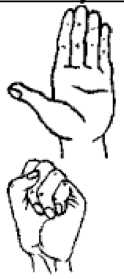 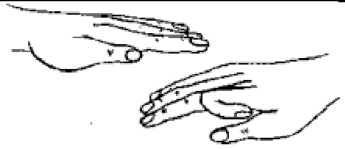 Выпрямить кисть, плотно сомкнуть пальцы и медленно сжимать их в кулак. Поочередно выполнять каждой рукой.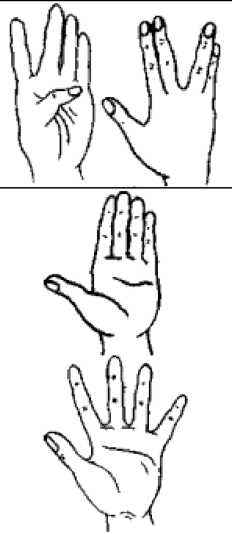 Руку плотно положить на стол ладонью вниз и поочередно сгибать пальцы: средний, указательный, большой, мизинец, безымянный. Выполнять поочередно каждой рукой.Выпрямить кисть и поочередно присоединять безымянный палец к мизинцу, средний - к указательному.Сжать пальцы в кулак и вращать кисть в разных направлениях. Сначала поочередно каждой рукой. Затем - двумя руками одновременно.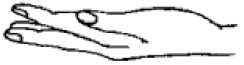 Положить руки ладонями вверх. Ребенок поднимает по одному пальцы сначала на одной руке, потом на другой. Повторять это упражнение в обратном порядкеЛадони лежат на столе. Ребенок поочередно поднимает пальцы сразу обеих рук, начиная с мизинца. Ребенок зажимает карандаш средним и указательным пальцами. Сгибает и разгибает эти пальцы.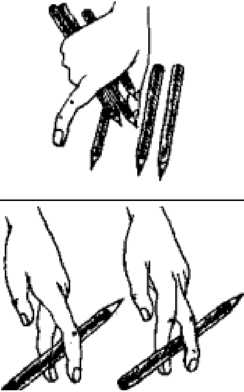  Положите на стол десять - пятнадцать карандашей или палочек. Ребенок одной рукой пытается собрать все карандаши (палочки). При этом нельзя помогать другой рукой и надо стараться брать карандаши по одному. Вместо карандашей предложите ребенку собрать пуговицы, горошинки и другие мелкие детали. Ребенок зажимает карандаш между средним и указательным пальцами. Далее выполняет движения так, что сначала сверху оказывается средний палец, а потом указательный.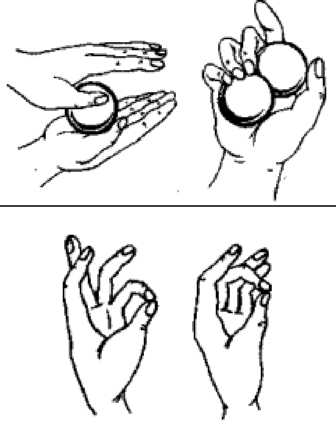 Дайте ребенку два небольших шарика или два грецких ореха и попросите его покатать их между ладонями (пальцы прямые) в одну и другую стороны.А теперь пусть ребенок попробует их перекатывать пальцами одной руки, вращая то в одну, то в другую сторону.Ребенок повторяет за вами различные движения пальцев:Покажите ребенку такое упражнение: быстро касаться кончиками пальцев большого пальца. В одну сторону, начиная с мизинца, и в другую сторону - с указательного пальца. На одной руке, на другой, на обеих сразу.а)	руки поднять вверх, пальцы выпрямить, перекрестить указательный и средний пальцы;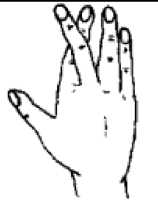 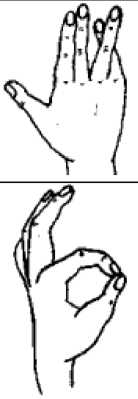 б)	а теперь перекрещиваются безымянный палец и мизинец;в)	делаете колечки: из указательного и большого, из среднего и большого и т. д.;г)	называете любое число от 1 до 10, а ребенок быстро "выбрасывает" соответствующее количество пальцев.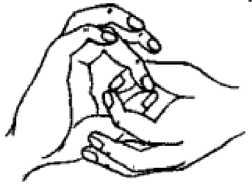 Большой и указательный пальцы левой руки в кольце. Через него попеременно пропускаются колечки из пальчиков правой руки: большой - указательный, большой - средний и т. д. Это упражнение можно варьировать, меняя положение пальчиков. В этом упражнении участвуют все пальчики.Комплекс № 2 (рисуночный).Попросите ребенка найти в каждой картинке рисунок, похожий на образец, и как можно аккуратнее обвести контур похожего рисунка, не отрывая карандаш от бумаги.Задание: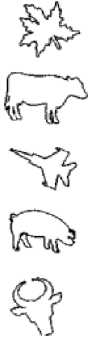 Образец: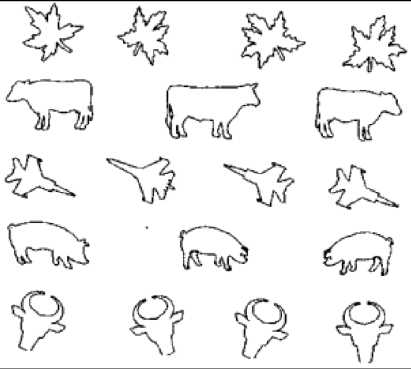 Комплекс № 3 (Игры для развития тонкой моторики пальцев рук)Игра "Гребешок".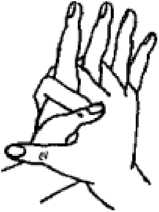 Пальцы сцепить в замок. Концы пальцев правой руки нажимают на верхнюю часть тыльной стороны ладони левой руки, прогибая ее так, что пальцы левой руки встают, как петушиный гребень.Затем на тыльную сторону правой руки нажимают пальцы левой - и в петушиный гребешок превращаются пальцы правой руки.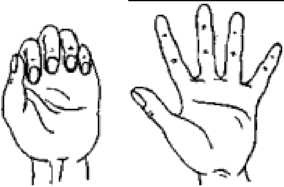 Игра "Кошка выпускает коготки ".Поджать подушечки пальцев к верхней части ладони.Затем быстро выпрямить и растопырить пальцы.Игра "Лесенка".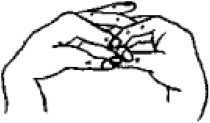 Ноготь большого пальца левой руки ложится на подушечку большого пальца правой руки - готовы первые две ступеньки. На большой палец левой руки ложится кончик указательного правого пальца, на него - указательный левый - еще две ступеньки готовы.Кончики всех пальцев поочередно ложатся друг на друга, мизинцы - последние. Вот и построена лестница.Игра "Бег".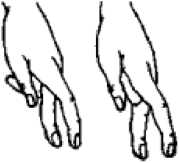 Указательный и средний пальцы выпрямлены, остальные пальцы прижаты к ладони. Переставляя пальцами, человечек бежит к противоположному краю стола.То же упражнение для указательного и безымянного пальцев.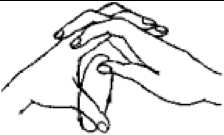 Игра "Быстрое вращение".Сцепить пальцы рук в замок (не сцеплены только большие пальцы). Большими пальцами делать вращательные движения друг вокруг друга, все быстрее и быстрее.Игра "Колечки".Кончик мизинца положить на кончик большого пальца - это маленькое колечко. Затем новое колечко:	соприкасаются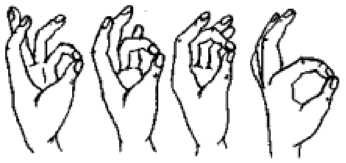 кончики безымянного и большого пальцев; среднего и большого и наконец - указательного и большого - это большое колечко. Все повторить на другой руке.Игра "Бумага, ножницы, камень".бумага камень ножницы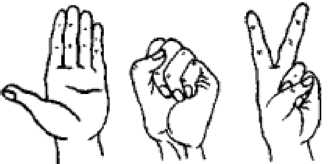 Играете вместе с ребенком. В такт словам "бумага, ножницы, камень" встряхиваете сжатыми в кулак руками.Когда ребенок освоит эту игру, поменяйтесь с ним ролями.То же самое делает ребенок. Затем вы останавливаетесь на одном из трех слов: если это слово "бумага", то следует выпрямить пальцы (они плотно прижаты друг к другу), если это слово "камень ", то рука сжимается в кулак, если слово "ножницы", то все пальцы прижаты к ладони, а указательный и средний выпрямлены и раздвинуты, как ножницы.Игра "Солнце, заборчик, камешки".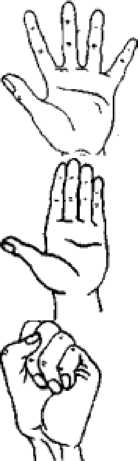 Руки поднять вверх, пальцы обеих рук выпрямлены и широко разведены - это "солнышко".Теперь пальцы плотно прижать друг к другу и выпрямить - это "заборчик".Обе руки сжать в кулаки - это "камешки".По вашей команде:	"Солнышко","Заборчик", "Камешки" ребенок (группа детей) показывает пальчиками: солнышко с растопыренными пальчиками, заборчик с прямыми пальчиками или камешки - кулачки. Сначала это упражнение выполняется в медленном темпе, затем все быстрее и быстрее.Чтобы выполнить это задание, ребенок должен	быть	чрезвычайновнимательным.По мере освоения ребенком упражнения вносите более сложные элементы: изменяйте последовательность, скорость произнесения слов-команд.Игра «Замок».На двери висит замок (пальцы рук переплетаются, сцепляясь в замок)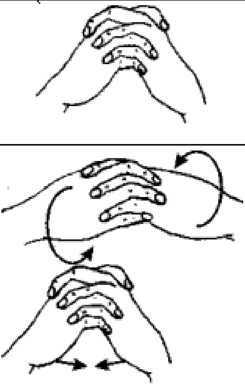 Кто открыть его бы смог?Потянули, (локти расходятся в стороны, пальцы остаются переплетенными Покрутили, (кисти рук крутятся в разные стороны, не расцепляя пальцев) Постучали (постукивают друг о друга основания ладоней)И открыли! (пальцы распрямляются, руки расходятся в разные стороны).Игра со спичками.Укладываете четыре спички (две спички параллельно друг другу, сверху две спички перпендикулярно им) так, чтобы получился квадрат. Ребенок подключается к игре и тоже осторожно накладывает сверху свои спички. Так колодец постепенно растетМетодическое обеспечениеЛитература: Бабкина Н.В. «Общие рекомендации по оценке готовности к школе детей с ЗПР», ж-л «Воспитание и обучение детей с нарушениями развития» № 5 -2007, стр.62 Гарбер Е.И. О природе психики. - М.: Школа-Пресс 1, 2001;Жукова И.С., Мастюкова Е.М., Филичева Т.Б. Преодоление общего недоразвития у дошкольников . - М., 1990.Забрамная С. Д. От диагностики к развитию. М., 1998;Забрамная С.Д., Боровик О.В. «Практический материал для проведения психолого-педагогического обследования детей»Комплексное сопровождение детей дошкольного возраста./Под ред. Шипицыной Л. М. СПб., 2005;Крупенчук О.И. Пальчиковые игры для детей. С.П.6 Литера, 2005Наревская И.Н.,Сабирова Н.Г., Куранова Н.А., Нурмухаметова Н.С. Профилактика нарушений в поведении дошкольников: материалы для диагностики и коррекционной работы в ДОУ - М.: АРКТИ,2010;Ничипарюк Е.А. Содержание и организация диагностической работы в ДОУ (методические рекомендации). Ростов н/Д,2002г.;Программа воспитания и обучения дошкольников с задержкой психического развития/ Л.Б. Баряева, И.Г. Вечканова, О.П. Гаврилушкина. - Спб.: ЦДК 2010Савельева Н. Настольная книга педагога-психолога ДОУ. Ростов н/Д: Феникс,2004;Семаго Н. Я., М. М.Семаго. Проблемные дети: основы диагностической и коррекционной работы психолога. - М., 2001;Швайко Г.С. Игровые упражнения для развития речи. - М.: Просвещение, 1988Широкова Г. А. Справочник дошкольного психолога. Ростов - на - Дону., 2011.НаправлениеЗадачиСодержание коррекционно-развивающей работыРазвитие внимания1. Развивать способность к переключению внимания.2. Развивать концетрацию внимания.3. Развивать произвольное внимание.4. Развивать объем внимания.- «Хлопни в ладоши, если услышишь слово, обозначающее животное (растение, обувь и т.д.)».- «Хлопни в ладоши, если услышишь слово, обозначающее животное, встань, если услышишь слово, обозначающее растение».- «Найди отличия».- «Что неправильно»?- «Что задумал художник»?- «Что недорасивано»?- «Нарисуй 10 треугольников, закрась красным карандашом 3 и 5 ый и т.д.».- «Матрицы».- «Найди пару, найди такой же предмет».- «Копирование образца».Развитие восприятия1. Развивать восприятие геометрических фигур.2. Развивать точность восприятия.3. Различать цветоразличение.4. Развивать восприятие длительности. временного интервала.5. Развивать представление о частях суток, временах года.6. Развивать пространственные отношения.7. Развивать наблюдательность.- «Назови фигуру».- «Геометрическое лото».- «Нарисуй фигуру, которую я назову».- «Закрась фигуры».- «Из каких фигур состоит предмет».- «Составь целое из частей».- «Кто больше найдет в группе предметов треугольной, круглой и т.д формы»,- «Дорисуй фигуры».- «Радужный хоровод».- «Найди 5 предметов одного цвета».- «Знакомство с часами».- «Посиди тихо и встань, когда по твоему мнению закончится минута».- «Сделай за минуту: разрежь бумагу на полоски; нарисуй фигуры; сложи палочки и т.д.».- «Части суток».- «Дни недели».- «Времена года, узнай по описанию, отгадай загадку и т.д.».- « Слева, справа, впереди, позади, перед, низ, вверх».Развитие мышления1.Развивать мыслительные процессы: обобщение, отвлечение, выделение существенных признаков, установление закономерности, умение классифицировать.2. Развивать гибкость ума.3. Развивать способность к анализу и самоанализу.4. Развивать способность выделять свойства предметов.5. Развивать логическое и аналитическое мышление.- «Расставь по порядку».- «Четвертый лишний».- «Найди отличия».- «Назови слова, обозначающие деревья; мебель и т.д.».- «Как можно это использовать».- «Загадки»- «Чего не хватает?»- «Сравнение предметов (пары слов)».- «Угадай предмет по описанию».- «Аналогии».Развитие памяти1. Развивать зрительную память.2. Развивать объем кратковременной слуховой и долговременной  памяти.3. Развивать целенаправленное запоминание и припоминание.4. Рзавиать вербальную память.- «10 слов».- «Запомни картинки».- «Каскад слов».- «Что изменилось?»- «Запомни и покажи».- «Кто не на месте?»- «Рассмотри внимательно».Развитие воображения и творческих способностей1. Развивать творческое воображение и способности.- «Пантомима».- «Дорисуй».- «Рисование по точкам».- «Что будет, если…».№ п/пНазвание методикПсихический процессВозраст1Помоги рыбкам найти маму», «Соедини половинки предметов».ВосприятиеСредний возраст2«Домики», «Найди фигуры, похожие на образец».ВниманиеСредний возраст3«Кто где живет», «Накорми домашних животных», «Найди игрушки».МышлениеСредний возраст4«Собери фигуры по группам», «Назови знакомые фигуры», «Разложи по величине», «Право – лево», «Что где находится?», «Сложи картинку», «Чего не хватает?», «Узнай предмет», «Узнай на ощупь», «Перепутанные картинки».Восприятие (свойства предметов: цвет, форма, величина; пространства; целостности; осмысленности)Старший возраст5«Кто спрятался в лесу?», «Сравни картинки», «Найди и вычеркни», «Дорисуй фигуру», «Заштопай коврик», «Корректурная проба».Внимание (объем, устойчивочть, концентрация, переключение, работоспособность)Старший возраст6«Шесть картинок», «10 слов», «Пары слов», «Пересскажи», «Запомни и подчеркни».Память (объем, зрительная, слуховая, быстрота запоминания, произвольность, точность и полнота воспроизведения)Старший возраст7«Четвертый лишний», «разложи по группам», «Сравни предметы», «Нелепицы», «Что сначала, что потом», «логические вопросы».Мышление (мыслительные операции: анализ, синтез, исключение, обобщение, группировка, сравнение; логичность; вербальные способности)Старший возраст8«На что похоже?», «Угадай, что это?», «Закончи фразу», «Придумай сказку, историю».Произвольное воображениеСтарший возраст